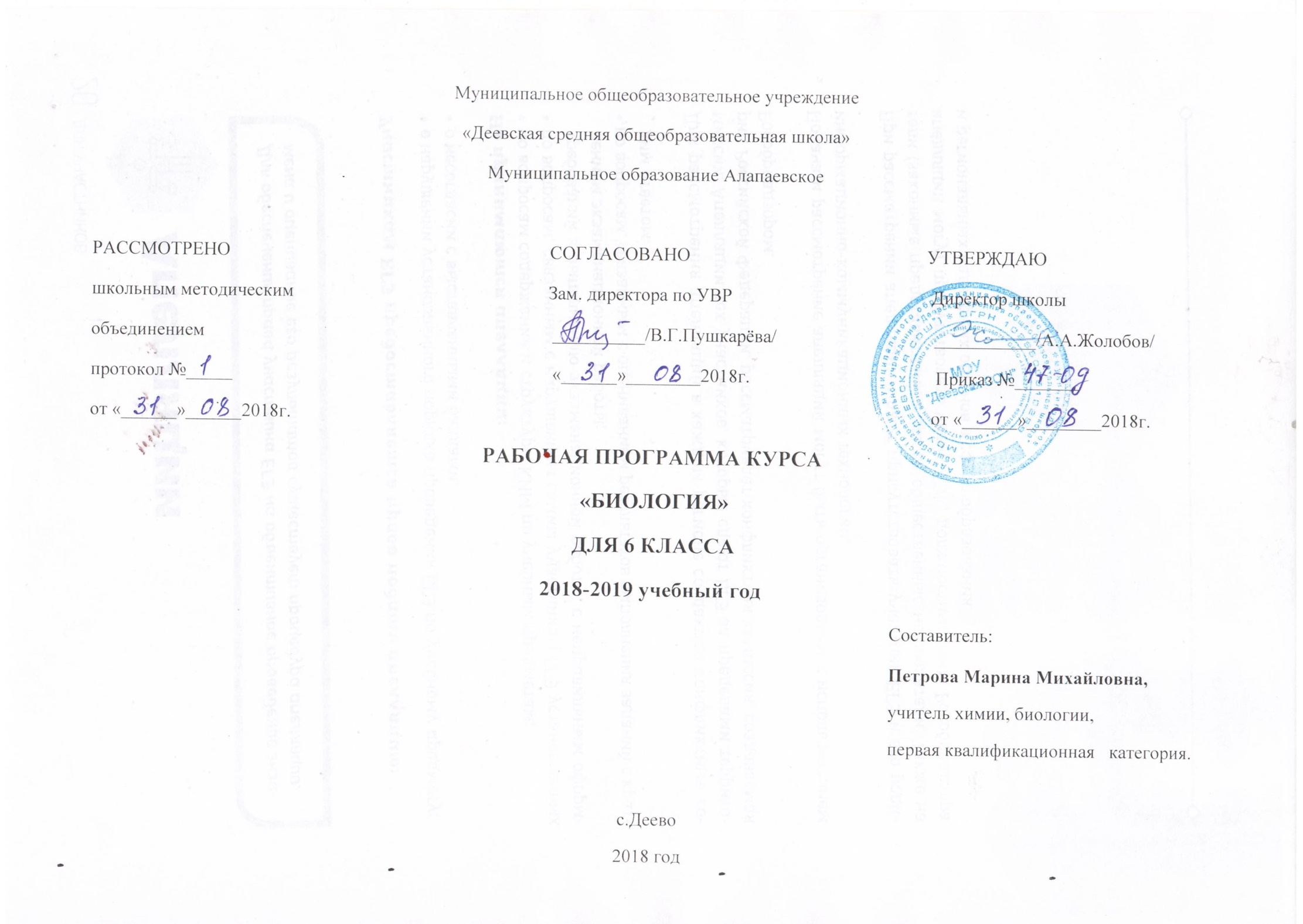 Пояснительная запискаРабочая программа по биологии 6 класса составлена в соответствии со следующими нормативно-правовыми инструктивно-методическими документами:Федеральный закон от 29.12.2012 №273 – ФЗ «Об образовании в РФ» п.5 ч.3  ст.47; п.1 ч.1 ст.4Приказом Министерства и образования и науки РФ «Об утверждении и введении в действие федерального государственного образовательного стандарта основного общего образования» от 17.12.2010 №1897Приказ Министерства образования и науки РФ от 29 декабря 2014 года № 1644 «О внесении изменений в приказ Министерства образования и науки РФ от 17 декабря 2010 года № 1897 «Об утверждении и введении в действие федерального государственного образовательного стандарта основного общего образования»Приказ Министерства образования и науки РФ от 31.12.2015 № 1577 «О внесении изменений в федеральный государственный образовательный стандарт ООО, утвержденный приказом Министерства образования и науки РФ от 17 декабря 2010 года № 1897»Примерная основная образовательная программа организации, осуществляющей образовательную деятельность;Программы В.В. Пасечника и коллектива авторов. Биология. Рабочие программы. Предметная линия учебников «Линия жизни» 5-9 классы. М.: Просвещение, 2013. – 80 с. (Соответствует требованиям ФГОС).Локальные акты организации, осуществляющей образовательную деятельность: Устав МОУ «Деевская  СОШ»;Учебный план;Общая характеристика курса 	Особое внимание уделено содержанию, способствующему формированию современной естественнонаучной картины мира, показано практическое применение биологических знаний. Отбор содержания проведён с учётом подхода, в соответствии с которым учащиеся должны освоить содержание, значимое для формирования познавательной, нравственной и эстетической культуры, сохранения окружающей среды и собственного здоровья, для повседневной жизни и практической деятельности.Цели биологического образования в основной школе формулируются  на нескольких уровнях: глобальном, метапредметном, личностном и предметном; на уровне требований к результатам освоения содержания предметной программы.Глобальными целями биологического  образования являются:социализация обучаемых как вхождение в мир культуры и социальных отношений, обеспечивающее включение учащихся в ту или иную группу или общность — носителя ее норм, ценностей, ориентаций, осваиваемых в процессе знакомства с миром живой природы;приобщение к познавательной культуре как системе познавательных (научных) ценностей, накопленных обществом в сфере биологической науки.ориентация в системе моральных норм и ценностей: признание высокой ценности жизни во всех ее проявлениях, здоровья своего и других людей; экологическое сознание; воспитание любви к природеразвитие познавательных мотивов, направленных на получение нового знания о живой природе; познавательных качеств личности, связанных с усвоением основ научных знаний, овладением методами исследования природы, формированием интеллектуальных умений;овладение ключевыми компетентностями: учебно-познавательными, информационными, ценностно-смысловыми, коммуникативными;формирование у учащихся познавательной культуры, осваиваемой в процессе познавательной деятельности, и эстетической культуры как способности к эмоционально-ценностному отношению к объектам живой природы.Место раздела  биологии  «Биология. Бактерии, грибы, растения» в учебном планеРабочая программа разработана в соответствии с Базисным учебным планом для ступени основного общего образования.  Биология в основной школе изучается с 5 по 9 классы. Общее число учебных часов за 5 лет обучения- 280, из них 35 (1ч в неделю) в  5 классе, 35 (1 час в неделю) в 6 классе, по 70 (2 ч в неделю) в 7,8,9 классахКурсу биологии на ступени основного общего образования предшествует курс «Окружающий мир» на ступени начального общего образования.Деятельностный подход усиливается благодаря использованию тетради на печатной основе, разнообразным лабораторным, практическим работам и экскурсиям.Программой предусмотрено изучение на уроках  национально-регионального компонента – материала о местных наиболее типичных и интересных в биологическом отношении растений, что позволит активизировать познавательную деятельность учащихся, способствовать организации их самостоятельной работы на уроках и во внеурочное время.Построение учебного содержания курса осуществляется последовательно от общего к частному с учётом реализации внутрипредметных и метапредметных связей. Изучение биологии на ступени основного общего образования традиционно направлено на формирование у учащихся представлений об отличительных особенностях объектов живой природы, их многообразии и эволюции; о человеке как биосоциальном существе. Для формирования у учащихся основ научного мировоззрения, развития интеллектуальных способностей и познавательных интересов в процессе изучения биологии основное внимание уделяется знакомству учащихся с методами научного познания живой природы, постановке проблем, требующих от учащихся самостоятельной деятельности по их разрешению. Содержание курса направлено на формирование универсальных учебных действий, обеспечивающих развитие познавательных и коммуникативных качеств личности. Обучающиеся включаются в проектную и исследовательскую деятельность, основу которой составляют такие учебные действия, как умение видеть проблемы, ставить вопросы, классифицировать, наблюдать, проводить эксперимент, делать выводы, объяснять, доказывать, защищать свои идеи, давать определения понятий, структурировать материал и др. Учащиеся включаются в коммуникативную учебную деятельность, где преобладают такие её виды, как умение полно и точно выражать свои мысли, аргументировать свою точку зрения, работать в группе, представлять и сообщать информацию в устной и письменной форме, вступать в диалог и т. д. В 5 классе учащиеся узнают, чем живая природа отличается от неживой; получают общие представления о структуре биологической науки, ее истории и методах исследования, царствах живых организмов, средах обитания организмов, нравственных нормах и принципах отношения к природе. Учащиеся получают сведения о клетке, тканях и органах живых организмов, углубляются их знания об условиях жизни и разнообразии, распространении и значении бактерий, грибов и растений, о значении этих организмов в природе и жизни человека.Полученные биологические знания служат основой при рассмотрении экологии организма, популяции, биоценоза, биосферы и об ответственности человека за жизнь на Земле.Учащиеся должны усвоить и применять в своей деятельности основные положения биологической науки о строении и жизнедеятельности организмов, их индивидуальном и историческом развитии, структуре, функционировании, многообразии экологических систем, их изменении под влиянием деятельности человека; научиться принимать экологически правильные решения в области природопользования.Изучение биологии по предлагаемой программе предполагает ведение фенологических наблюдений, опытнической и практической работы. Для понимания учащимися сущности биологических явлений в программу введены лабораторные работы, экскурсии, демонстрации опытов, проведение наблюдений. Все это дает возможность направленно воздействовать на личность учащегося: тренировать память, развивать наблюдательность, мышление, обучать приемам самостоятельной учебной деятельности, способствовать развитию любознательности и интереса к предмету.Планируемые результаты изучения учебного предметаТребования к результатам обучения основных образовательных программ структурируются по ключевым задачам общего образования, отражающим индивидуальные, общественные и государственные потребности, и включают личностные, метапредметные и предметные результаты. Личностные результаты обучения биологии:воспитание российской гражданской идентичности: патриотизма, любви и уважения к Отечеству, чувства гордости за свою Родину; формирование ответственного отношения к учению, готовности и способности обучающегося к саморазвитию и самообразованию на основе мотивации к обучению и познанию, знание основных принципов и правил отношения к живой природе, основ здорового образа жизни и здоровьесберегающих технологий;сформированность познавательных интересов и мотивов, направленных на изучение живой природы; интеллектуальных умений (доказывать, строить рассуждения, анализировать, делать выводы); эстетического отношения к живым объектам;формирование личностных представлений о целостности природы, формирование толерантности и миролюбия;освоение социальных норм, правил поведения, ролей и форм социальной жизни в группах и сообществах,формирование нравственных чувств и нравственного поведения, осознанного и ответственного отношения к собственным поступкам;формирование коммуникативной компетентности в общении и сотрудничестве с учителями, со сверстниками, старшими и младшими в процессе образованной, общественно полезной, учебно-иследовательской, творческой и других видах деятельности;формирование ценности здорового и безопасного образа жизни; усвоение правил индивидуального и коллективного безопасного поведения в чрезвычайной ситуациях, угрожающих жизни и здоровью людей, формирование основ экологического сознания на основе признания ценности жизни во всех её проявлениях и необходимости ответственного, бережного отношения к окружающей среде и рационального природопользования;Метапредметные результаты обучения биологии:учиться самостоятельно определять цели своего обучения, ставить и формулировать для себя новые задачи в учебе и познавательной деятельности, развивать мотивы и интересы своей познавательной деятельности;знакомство с составляющими исследовательской деятельности, включая умение видеть проблему, ставить вопросы, выдвигать гипотезы, давать определения понятиям, классифицировать, наблюдать, проводить эксперименты, делать выводы и заключения, структурировать материал, объяснять, доказывать, защищать свои идеи;формирование умения работать с различными источниками биологической информации: текст учебника, научно-популярной литературой, биологическими словарями справочниками, анализировать и оценивать информациювладение основами самоконтроля, самооценки, принятия решений в учебной и познавательной деятельностиформирование и развитие компетентности в области использования информационно-коммуникативных технологий.формирование умений осознанно использовать речевые средства для дискуссии и аргументации своей позиции, сравнивать различные точки зрения, аргументировать и отстаивать свою точку зрения.   Предметными результатами обучения биологии являются:Формирование системы научных знаний о живой природе и закономерностях её развития, исторически быстром сокращении биологического разнообразия в биосфере в результате деятельности человека для создания естественно-научной картины мира;Формирование первоначальных систематизированных представлений о биологических объектах, процессах, явлениях, закономерностях, об основных биологических теориях, экосистемной организации жизни, о взаимосвязи живого и неживого в биосфере, наследственности и изменчивости организмов, овладение понятийном аппаратом биологии;Приобретение опыта использования методов биологической науки и проведение несложных биологических экспериментов для изучения живых организмов и человека, проведение экологического мониторинга в окружающей среде;Формирование представлений о значении биологических наук в решении проблем рационального природопользования, защиты здоровья людей в условиях быстрого изменения экологического качества окружающей среды;Критерии оцениванияОценка устного  ответа учащихсяОтметка "5" ставится в случае: 1. Знания, понимания, глубины усвоения обучающимся всего объёма программного материала. 
2. Умения выделять главные положения в изученном материале, на основании фактов и примеров обобщать, делать выводы, устанавливать межпредметные и внутрипредметные связи, творчески применяет полученные знания в незнакомой ситуации. 
3. Отсутствие ошибок и недочётов при воспроизведении изученного материала, при устных ответах устранение отдельных неточностей с помощью дополнительных вопросов учителя, соблюдение культуры устной речи. 
Отметка "4": 1. Знание всего изученного программного материала. 
2. Умений выделять главные положения в изученном материале, на основании фактов и примеров обобщать, делать выводы, устанавливать внутрипредметные связи, применять полученные знания на практике. 
3. Незначительные (негрубые) ошибки и недочёты при воспроизведении изученного материала, соблюдение основных правил культуры устной речи. 
Отметка "3" (уровень представлений, сочетающихся с элементами научных понятий): 
1. Знание и усвоение материала на уровне минимальных требований программы, затруднение при самостоятельном воспроизведении, необходимость незначительной помощи преподавателя. 
2. Умение работать на уровне воспроизведения, затруднения при ответах на видоизменённые вопросы. 
3. Наличие грубой ошибки, нескольких негрубых при воспроизведении изученного материала, незначительное несоблюдение основных правил культуры устной речи.Отметка "2": 
1. Знание и усвоение материала на уровне ниже минимальных требований программы, отдельные представления об изученном материале. 
2. Отсутствие умений работать на уровне воспроизведения, затруднения при ответах на стандартные вопросы. 
3. Наличие нескольких грубых ошибок, большого числа негрубых при воспроизведении изученного материала, значительное несоблюдение основных правил культуры устной речи. Оценка выполнения практических (лабораторных) работ Отметка "5" ставится, если ученик: 
1. Правильно определил цель опыта. 
2. Выполнил работу в полном объеме с соблюдением необходимой последовательности проведения опытов и измерений. 
3. Самостоятельно и рационально выбрал и подготовил для опыта необходимое оборудование, все опыты провел в условиях и режимах, обеспечивающих получение результатов и выводов с наибольшей точностью. 
4. Научно грамотно, логично описал наблюдения и сформулировал выводы из опыта. В представленном отчете правильно и аккуратно выполнил все записи, таблицы, рисунки, графики, вычисления и сделал выводы. 
5. Проявляет организационно-трудовые умения (поддерживает чистоту рабочего места и порядок на столе, экономно использует расходные материалы). 
6. Эксперимент осуществляет по плану с учетом техники безопасности и правил работы с материалами и оборудованием. 
Отметка "4" ставится, если ученик: 
1. Опыт проводил в условиях, не обеспечивающих достаточной точности измерений. 
2. Или было допущено два-три недочета. 
3. Или не более одной негрубой ошибки и одного недочета. 
4. Или эксперимент проведен не полностью. 
5. Или в описании наблюдений из опыта допустил неточности, выводы сделал неполные.
Отметка "3" ставится, если ученик: 
1. Правильно определил цель опыта; работу выполняет правильно не менее чем наполовину, однако объём выполненной части таков, что позволяет получить правильные результаты и выводы по основным, принципиально важным задачам работы. 
2. Или подбор оборудования, объектов, материалов, а также работы по началу опыта провел с помощью учителя; или в ходе проведения опыта и измерений были допущены ошибки в описании наблюдений, формулировании выводов. 
3. Опыт проводился в нерациональных условиях, что привело к получению результатов с большей погрешностью; или в отчёте были допущены в общей сложности не более двух ошибок (в записях единиц, измерениях, в вычислениях, графиках, таблицах, схемах, и т.д.) не принципиального для данной работы характера, но повлиявших на результат выполнения. 
4. Допускает грубую ошибку в ходе эксперимента (в объяснении, в оформлении работы, в соблюдении правил техники безопасности при работе с материалами и оборудованием), которая исправляется по требованию учителя. 
Отметка "2" ставится, если ученик: 
1. Не определил самостоятельно цель опыта; выполнил работу не полностью, не подготовил нужное оборудование и объем выполненной части работы не позволяет сделать правильных выводов. 
2. Или опыты, измерения, вычисления, наблюдения производились неправильно. 
3. Или в ходе работы и в отчете обнаружились в совокупности все недостатки, отмеченные в требованиях к оценке "3". 
4. Допускает две (и более) грубые ошибки в ходе эксперимента, в объяснении, в оформлении работы, в соблюдении правил техники безопасности при работе с веществами и оборудованием, которые не может исправить даже по требованию учителя.Оценка самостоятельных письменных и контрольных работ. Отметка "5" ставится, если ученик: 
1. Выполнил работу без ошибок и недочетов. 
2. Допустил не более одного недочета. 
Отметка "4" ставится, если ученик выполнил работу полностью, но допустил в ней: 
1. Не более одной негрубой ошибки и одного недочета. 
2. Или не более двух недочетов. 
Отметка "3" ставится, если ученик правильно выполнил не менее 2/3 работы или допустил: 
1. Не более двух грубых ошибок. 
2. Или не более одной грубой и одной негрубой ошибки и одного недочета. 
3. Или не более двух-трех негрубых ошибок. 
4. Или одной негрубой ошибки и трех недочетов. 
5. Или при отсутствии ошибок, но при наличии четырех-пяти недочетов. 
Отметка "2" ставится, если ученик: 
1. Допустил число ошибок и недочетов превосходящее норму, при которой может быть выставлена оценка "3". 
2. Или если правильно выполнил менее половины работы. 
Содержание учебного предмета(35 час, 1 час в неделю)Раздел 1. Жизнедеятельность организмов  (18ч)      Обмен веществ – главный признак жизни.Процессы жизнедеятельности организмов. Обмен веществ. Составные компоненты обмена веществ: питание, дыхание, поступление веществ в организм, их транспорт и преобразование, выделение. Использование энергии организмами.      Почвенное питание растений.Питание. Способы питания организмов. Автотрофные и гетеротрофные организмы.  Почвенное питание растений. Корень, его строение и функции. Поглощение воды и минеральных веществ. Лабораторный опыт «Поглощение воды корнем».         Удобрения.Управление почвенным питанием растений. Удобрения минеральные и органические. Способы, сроки и дозы внесения удобрений. Вред, наносимый окружающей среде использованием значительных доз удобрений. Меры охраны природной среды.         ФотосинтезФотосинтез. Хлоропласты, хлорофилл, их роль в фотосинтезе. Управление фотосинтезом растении: условия, влияющие на интенсивность фотосинтеза.         Значение фотосинтеза.Значение фотосинтеза. Роль растений в образовании и накоплении органических веществ и кислорода на Земле. Проблема загрязнения воздуха.         Питание бактерий и грибовПитание бактерий и грибов. Разнообразие способов питания. Грибы сапротрофы и паразиты. Симбиоз у бактерий и грибов.        Гетеротрофное питание. Растительноядные животные..Гетеротрофное питание. Питание животных. Пищеварение. Пища как строительный материал и источник энергии для животных. Способы добывания пищи животными. Растительноядные животные.         Плотоядные и всеядные животные. Хищные растения.Плотоядные и всеядные животные, особенности питания и добывания пищи. Хищные растения.           Газообмен между организмом и окружающей средой Дыхание животных.Дыхание как компонент обмена веществ, его роль в жизни организмов. Значение кислорода в процессе дыхания. Органы дыхания у животных. Особенности газообмена у животных.          Дыхание растений.Дыхание растений, его сущность. Роль устьиц, чечевичек и межклетников в газообмене у растений. Применение знаний о дыхании растений при их выращивании и хранении урожая. Лабораторный опыт «Выделение углекислого газа при дыхании».         Передвижение веществ в организмах. Передвижение веществ у растений.Передвижение веществ у растений. Транспорт веществ как составная часть обмена веществ. Проводящая функция стебля. Передвижение воды, минеральных и органических веществ в растении. Лабораторный опыт «Передвижение веществ по побегу растения». Запасание органических веществ в органах растений, их использование на процессы жизнедеятельности. Защита растений от повреждений.        Передвижение веществ у животных.      Передвижение веществ у животных. Кровь, её состав, функции и значение. Кровеносная система животных, органы кровеносной системы: кровеносные сосуды и сердце. Роль гемофилии и крови в транспорте веществ в организм животного и осуществлении связи между его организмами.     Освобождение организма от вредных продуктов жизнедеятельности. Выделение у растений.Образование конечных продуктов обмена веществ в процессе жизнедеятельности организмов. Выделение из организма продуктов жизнедеятельности. Выделение у растений: удаление продуктов обмена веществ из растительного организма через корни, устьица, листья. Листопад.       Выделение у животных.Удаление продуктов обмена веществ из организма животного через жабры, кожу, лёгкие, почки. Особенности процесса выделения у животных.Контрольная работа № 1 по теме « Жизнедеятельность организмов»      Раздел 2. Размножение, рост и развитие организмов (6ч)      Размножение  организмов, его значение. Бесполое размножении. Размножение организмов, его роль а преемственности поколений. Размножение как важнейшее свойство организмов. Способы размножения организмов. Бесполое размножение растений и животных. Лабораторная работа «Вегетативное размножение комнатных растений»        Половое размножение.Половое размножение, его особенности. Половые клетки. Оплодотворение. Цветок – орган полового размножения растений, его строение и функции. Опыление. Усложнение полового размножения в процессе исторического развития. Значение полового размножения для потомства и эволюции органического мира.     Рост и развитие – свойства живых организмов. Индивидуальное развитие.Рост и развитие – свойства живых организмов. Причины роста организмов. Продолжительность роста растений и животных. Особенности роста растений. Лабораторная работа «Определение возраста дерева (ствола или ветки) по спилу». Индивидуальное развитие. Взаимосвязи процессов роста и развития организмов. Агротехнические приёмы, ускоряющие рост растений.   Контрольная работа № 2 по теме «Размножение, рост и развитие организмов»      Раздел 3. Регуляция жизнедеятельности организмов (11ч)          Способность организмов воспринимать воздействии внешней среды и реагировать на нихРаздражимость – свойство живых организмов. Реакция растений и животных на изменения в окружающей среде. Биоритмы в жизни организмов.        Гуморальная регуляция жизнедеятельности организмов.Биологически активные вещества – гормоны. Гормональная регуляция. Гуморальная регуляция. Эндокринная система, её роль в гуморальной регуляции организмов.      Нейрогуморальная регуляция жизнедеятельности многоклеточных животных.Общее представление о нервной системе. Нейрон. Рефлекс. Нейрогуморальная регуляция процессов жизнедеятельности организмов. Лабораторная работа «Изучение реакции аквариумных рыб на раздражители и формирование у них рефлексов».       Поведение организмов. Поведение. Двигательная активность у растений. Виды поведения животных.     Движение организмов.Движение – свойства живых организмов. Многообразие способов движения организмов. Движение у растений. Передвижение животных.       Организм – единое целое.Целостность организма. Взаимосвязь клеток, тканей, органов в многоклеточном организме.       Контрольная работа № 3 по теме «Регуляция жизнедеятельности организмов»Календарно-тематическое планирование курса биологии «Биология» 6 класс. (35 ч)  Условные обозначения:ИНМ – изучение нового материала        К – комбинированный урок      ОК – урок  обобщения и коррекции знанийЛр – лабораторная работа    Кр –контрольный урок         Литература.Основная литература для учителя: 1) Пасечник В.В. Биология. 5-6 кл. Учеб. для общеобразоват.учеб. заведений. - М.: Просвещение, 2015- 160с.2) Биология. 5- 6 класс: поурочные планы по учебнику В.В. Пасечника /авт.-сост. Н.И. Галушкова. – - М.: Просвещение, 2015- 159с.3) Н.В.Дубинина, В.В.Пасечник 5- 6 класс: Тематическое и поурочное планирование к учебнику. -- М.: Просвещение, 2015- 128сОсновная литература для учащихся: 1) Пасечник В.В. Биология. 5-6 кл. Учеб. для общеобразоват.учеб. заведений. - - М.: Просвещение, 2015- 159с.2)В.В. Пасечник. Биология. 6 класс: рабочая тетрадь к учебнику В.В. Пасечника « Биология. Бактерии, грибы, растения. 6класс»/ В.В. Пасечник.- М.: Дрофа 2015.- 60, Дополнительная литература для учителя:1) Бурцева О.Ю. Модульные уроки биологии: практика использования в школе. Раздел «Растения. Грибы. Растения.». М.: Школьная пресса. 2003. 2) Козлова Т.А., Кучменко В.С. Биология в таблицах 6-11 классы. Справочное пособие – Москва: Дрофа, 2008. - 234с. 3) Лернер Г.И. ГИА - 2011. Биология: сборник заданий: 9 класс - М.: Эксимо, 2011. - 240с. 4) Грин Н., Стаут У., Тейлор Д. Биология Т-.Мир, 1990  5)Б.Н.Кауфман, Л.И.Фрадкова  Готовимся к экзаменам. Петразоводск, АО «КАРЭКО», 1995Дополнительная литература для учащихся:1)Справочник школьника: 5-11 классы. – М.АСТ-ПРЕСС, 20032)Грин Н., Стаут У., Тейлор Д. Биология Т-.Мир, 19903) Козлова Т.А., Кучменко В.С. Биология в таблицах 6-11 классы. Справочное пособие – Москва: Дрофа, 2008. - 234с.4)Красная книга РСФСР. 5)Биология. Энциклопедия для детей.- М.: Аванта+, 1994.-С.92-684. 6)Н.М.Верзилин. По следам Робинзона: книга для учащихся средн. и ст. шк. возраста.- М.: Просвещение, 1994.-218 с.Интернет – ресурсы:2)Биология 1С: Репетитор.3)ЕГЭ Тренажер по биологии.4)http://www.bio.1september.ru Все для учителя биологии газета «Биология» - приложение к 1 сентября
5) www.bio.nature.ru - научные новости биологии№ урокаСодержание учебного материала(тема урока)Тип урокаПланируемые результаты обученияДомашнее задание№ урокаСодержание учебного материала(тема урока)Тип урокауниверсальные 
учебные действия (УУД) личностные (Л);познавательные (П);регулятивные (Р);коммуникативные (К);Домашнее заданиеРаздел 1. Жизнедеятельность организмов (18 часов)Раздел 1. Жизнедеятельность организмов (18 часов)Раздел 1. Жизнедеятельность организмов (18 часов)Раздел 1. Жизнедеятельность организмов (18 часов)Раздел 1. Жизнедеятельность организмов (18 часов)1Обмен  веществ – главный признак жизниИНМЛ: умение объективно производить оценку действия других и самооценку своих действий; уметь определять границы собственного знания и «незнания»; умение оценивать работу учителя; умение уважать мнение окружающих.П: осуществление поиска необходимой информации; использование знаково-символических средств, в том числе моделей и схем; уметь выделять главное из текстов разных видов; умение доказывать, выдвигать гипотезы и их обосновывать их; формулировать  проблему, предлагать пути их решения;уметь осуществлять анализ  и синтез объектов; умение осуществлять сравнение,  классификацию по заданным критериям; умение устанавливать причинно-следственные связи; умение строить рассуждения в форме связи простых суждений об объекте.Р: адекватно воспринимать оценку учителя; различать способ и результат действия; уметь оценивать правильность выполнения действия; планировать свое действие в соответствии с поставленной задачей.К: Вступать в диалог, участвовать в коллективном обсуждении проблем. Уметь слушать и слышать друг друга Уметь представлять конкретное содержание и сообщать его в устной форме. Самостоятельно организовывать учебное взаимодействие в группе. Использовать адекватные языковые средства для отображения своих чувств, мыслей и побуждений. Развивать умение интегрироваться в группу сверстников и строить продуктивное взаимодействие со сверстниками.Предметные: знать сущность признаков живого: обмен веществ, дыхание, питание, выделение, значение обмена веществ и, энергии, правила техники безопасности при проведении наблюдений и лабораторных опытов в кабинете биологии; уметь характеризовать основные процессы жизнедеятельности организмов; уметь пользоваться простыми биологическими приборами, инструментами и оборудованиемП. 23, вопрос 1-4, вопрос 5 письменно.2Почвенное питание растений.КЛ: умение объективно производить оценку действия других и самооценку своих действий; уметь определять границы собственного знания и «незнания»; умение оценивать работу учителя; умение уважать мнение окружающих.П: осуществление поиска необходимой информации; использование знаково-символических средств, в том числе моделей и схем; уметь выделять главное из текстов разных видов; умение доказывать, выдвигать гипотезы и их обосновывать их; формулировать  проблему, предлагать пути их решения;уметь осуществлять анализ  и синтез объектов; умение осуществлять сравнение,  классификацию по заданным критериям; умение устанавливать причинно-следственные связи; умение строить рассуждения в форме связи простых суждений об объекте.Р: адекватно воспринимать оценку учителя; различать способ и результат действия; уметь оценивать правильность выполнения действия; планировать свое действие в соответствии с поставленной задачей.К: Вступать в диалог, участвовать в коллективном обсуждении проблем. Уметь слушать и слышать друг друга Уметь представлять конкретное содержание и сообщать его в устной форме. Самостоятельно организовывать учебное взаимодействие в группе. Использовать адекватные языковые средства для отображения своих чувств, мыслей и побуждений. Развивать умение интегрироваться в группу сверстников и строить продуктивное взаимодействие со сверстниками.Предметные: знать сущность признаков живого: обмен веществ, дыхание, питание, выделение, значение обмена веществ и, энергии, правила техники безопасности при проведении наблюдений и лабораторных опытов в кабинете биологии; уметь характеризовать основные процессы жизнедеятельности организмов; уметь пользоваться простыми биологическими приборами, инструментами и оборудованиемП. 24, вопрос 1 письменно3УдобренияКЛ: умение объективно производить оценку действия других и самооценку своих действий; уметь определять границы собственного знания и «незнания»; умение оценивать работу учителя; умение уважать мнение окружающих.П: осуществление поиска необходимой информации; использование знаково-символических средств, в том числе моделей и схем; уметь выделять главное из текстов разных видов; умение доказывать, выдвигать гипотезы и их обосновывать их; формулировать  проблему, предлагать пути их решения;уметь осуществлять анализ  и синтез объектов; умение осуществлять сравнение,  классификацию по заданным критериям; умение устанавливать причинно-следственные связи; умение строить рассуждения в форме связи простых суждений об объекте.Р: адекватно воспринимать оценку учителя; различать способ и результат действия; уметь оценивать правильность выполнения действия; планировать свое действие в соответствии с поставленной задачей.К: Вступать в диалог, участвовать в коллективном обсуждении проблем. Уметь слушать и слышать друг друга Уметь представлять конкретное содержание и сообщать его в устной форме. Самостоятельно организовывать учебное взаимодействие в группе. Использовать адекватные языковые средства для отображения своих чувств, мыслей и побуждений. Развивать умение интегрироваться в группу сверстников и строить продуктивное взаимодействие со сверстниками.Предметные: знать сущность признаков живого: обмен веществ, дыхание, питание, выделение, значение обмена веществ и, энергии, правила техники безопасности при проведении наблюдений и лабораторных опытов в кабинете биологии; уметь характеризовать основные процессы жизнедеятельности организмов; уметь пользоваться простыми биологическими приборами, инструментами и оборудованиемП. 25, вопрос 1-44ФотосинтезКЛ: умение объективно производить оценку действия других и самооценку своих действий; уметь определять границы собственного знания и «незнания»; умение оценивать работу учителя; умение уважать мнение окружающих.П: осуществление поиска необходимой информации; использование знаково-символических средств, в том числе моделей и схем; уметь выделять главное из текстов разных видов; умение доказывать, выдвигать гипотезы и их обосновывать их; формулировать  проблему, предлагать пути их решения;уметь осуществлять анализ  и синтез объектов; умение осуществлять сравнение,  классификацию по заданным критериям; умение устанавливать причинно-следственные связи; умение строить рассуждения в форме связи простых суждений об объекте.Р: адекватно воспринимать оценку учителя; различать способ и результат действия; уметь оценивать правильность выполнения действия; планировать свое действие в соответствии с поставленной задачей.К: Вступать в диалог, участвовать в коллективном обсуждении проблем. Уметь слушать и слышать друг друга Уметь представлять конкретное содержание и сообщать его в устной форме. Самостоятельно организовывать учебное взаимодействие в группе. Использовать адекватные языковые средства для отображения своих чувств, мыслей и побуждений. Развивать умение интегрироваться в группу сверстников и строить продуктивное взаимодействие со сверстниками.Предметные: знать сущность признаков живого: обмен веществ, дыхание, питание, выделение, значение обмена веществ и, энергии, правила техники безопасности при проведении наблюдений и лабораторных опытов в кабинете биологии; уметь характеризовать основные процессы жизнедеятельности организмов; уметь пользоваться простыми биологическими приборами, инструментами и оборудованиемП. 26 , стр. 96, вопрос 1-25Значение фотосинтеза.КЛ: умение объективно производить оценку действия других и самооценку своих действий; уметь определять границы собственного знания и «незнания»; умение оценивать работу учителя; умение уважать мнение окружающих.П: осуществление поиска необходимой информации; использование знаково-символических средств, в том числе моделей и схем; уметь выделять главное из текстов разных видов; умение доказывать, выдвигать гипотезы и их обосновывать их; формулировать  проблему, предлагать пути их решения;уметь осуществлять анализ  и синтез объектов; умение осуществлять сравнение,  классификацию по заданным критериям; умение устанавливать причинно-следственные связи; умение строить рассуждения в форме связи простых суждений об объекте.Р: адекватно воспринимать оценку учителя; различать способ и результат действия; уметь оценивать правильность выполнения действия; планировать свое действие в соответствии с поставленной задачей.К: Вступать в диалог, участвовать в коллективном обсуждении проблем. Уметь слушать и слышать друг друга Уметь представлять конкретное содержание и сообщать его в устной форме. Самостоятельно организовывать учебное взаимодействие в группе. Использовать адекватные языковые средства для отображения своих чувств, мыслей и побуждений. Развивать умение интегрироваться в группу сверстников и строить продуктивное взаимодействие со сверстниками.Предметные: знать сущность признаков живого: обмен веществ, дыхание, питание, выделение, значение обмена веществ и, энергии, правила техники безопасности при проведении наблюдений и лабораторных опытов в кабинете биологии; уметь характеризовать основные процессы жизнедеятельности организмов; уметь пользоваться простыми биологическими приборами, инструментами и оборудованиемП. 26, стр. 96-97, вопрос 4, 56Питание бактерий и грибовКЛ: умение объективно производить оценку действия других и самооценку своих действий; уметь определять границы собственного знания и «незнания»; умение оценивать работу учителя; умение уважать мнение окружающих.П: осуществление поиска необходимой информации; использование знаково-символических средств, в том числе моделей и схем; уметь выделять главное из текстов разных видов; умение доказывать, выдвигать гипотезы и их обосновывать их; формулировать  проблему, предлагать пути их решения;уметь осуществлять анализ  и синтез объектов; умение осуществлять сравнение,  классификацию по заданным критериям; умение устанавливать причинно-следственные связи; умение строить рассуждения в форме связи простых суждений об объекте.Р: адекватно воспринимать оценку учителя; различать способ и результат действия; уметь оценивать правильность выполнения действия; планировать свое действие в соответствии с поставленной задачей.К: Вступать в диалог, участвовать в коллективном обсуждении проблем. Уметь слушать и слышать друг друга Уметь представлять конкретное содержание и сообщать его в устной форме. Самостоятельно организовывать учебное взаимодействие в группе. Использовать адекватные языковые средства для отображения своих чувств, мыслей и побуждений. Развивать умение интегрироваться в группу сверстников и строить продуктивное взаимодействие со сверстниками.Предметные: знать сущность признаков живого: обмен веществ, дыхание, питание, выделение, значение обмена веществ и, энергии, правила техники безопасности при проведении наблюдений и лабораторных опытов в кабинете биологии; уметь характеризовать основные процессы жизнедеятельности организмов; уметь пользоваться простыми биологическими приборами, инструментами и оборудованиемП. 27, вопрос 1-37Гетеротрофное питание. Растительноядные животные.КЛ: умение объективно производить оценку действия других и самооценку своих действий; уметь определять границы собственного знания и «незнания»; умение оценивать работу учителя; умение уважать мнение окружающих.П: осуществление поиска необходимой информации; использование знаково-символических средств, в том числе моделей и схем; уметь выделять главное из текстов разных видов; умение доказывать, выдвигать гипотезы и их обосновывать их; формулировать  проблему, предлагать пути их решения;уметь осуществлять анализ  и синтез объектов; умение осуществлять сравнение,  классификацию по заданным критериям; умение устанавливать причинно-следственные связи; умение строить рассуждения в форме связи простых суждений об объекте.Р: адекватно воспринимать оценку учителя; различать способ и результат действия; уметь оценивать правильность выполнения действия; планировать свое действие в соответствии с поставленной задачей.К: Вступать в диалог, участвовать в коллективном обсуждении проблем. Уметь слушать и слышать друг друга Уметь представлять конкретное содержание и сообщать его в устной форме. Самостоятельно организовывать учебное взаимодействие в группе. Использовать адекватные языковые средства для отображения своих чувств, мыслей и побуждений. Развивать умение интегрироваться в группу сверстников и строить продуктивное взаимодействие со сверстниками.Предметные: знать сущность признаков живого: обмен веществ, дыхание, питание, выделение, значение обмена веществ и, энергии, правила техники безопасности при проведении наблюдений и лабораторных опытов в кабинете биологии; уметь характеризовать основные процессы жизнедеятельности организмов; уметь пользоваться простыми биологическими приборами, инструментами и оборудованиемП. 28, стр. 104, заполнить таблицу.8Плотоядные и всеядные животные. Хищные растения.КЛ: умение объективно производить оценку действия других и самооценку своих действий; уметь определять границы собственного знания и «незнания»; умение оценивать работу учителя; умение уважать мнение окружающих.П: осуществление поиска необходимой информации; использование знаково-символических средств, в том числе моделей и схем; уметь выделять главное из текстов разных видов; умение доказывать, выдвигать гипотезы и их обосновывать их; формулировать  проблему, предлагать пути их решения;уметь осуществлять анализ  и синтез объектов; умение осуществлять сравнение,  классификацию по заданным критериям; умение устанавливать причинно-следственные связи; умение строить рассуждения в форме связи простых суждений об объекте.Р: адекватно воспринимать оценку учителя; различать способ и результат действия; уметь оценивать правильность выполнения действия; планировать свое действие в соответствии с поставленной задачей.К: Вступать в диалог, участвовать в коллективном обсуждении проблем. Уметь слушать и слышать друг друга Уметь представлять конкретное содержание и сообщать его в устной форме. Самостоятельно организовывать учебное взаимодействие в группе. Использовать адекватные языковые средства для отображения своих чувств, мыслей и побуждений. Развивать умение интегрироваться в группу сверстников и строить продуктивное взаимодействие со сверстниками.Предметные: знать сущность признаков живого: обмен веществ, дыхание, питание, выделение, значение обмена веществ и, энергии, правила техники безопасности при проведении наблюдений и лабораторных опытов в кабинете биологии; уметь характеризовать основные процессы жизнедеятельности организмов; уметь пользоваться простыми биологическими приборами, инструментами и оборудованиемП..28, стр. 105107, вопрос 4 письменно.9Газообмен между организмом и окружающей средой. Дыхание животных.КЛ: умение объективно производить оценку действия других и самооценку своих действий; уметь определять границы собственного знания и «незнания»; умение оценивать работу учителя; умение уважать мнение окружающих.П: осуществление поиска необходимой информации; использование знаково-символических средств, в том числе моделей и схем; уметь выделять главное из текстов разных видов; умение доказывать, выдвигать гипотезы и их обосновывать их; формулировать  проблему, предлагать пути их решения;уметь осуществлять анализ  и синтез объектов; умение осуществлять сравнение,  классификацию по заданным критериям; умение устанавливать причинно-следственные связи; умение строить рассуждения в форме связи простых суждений об объекте.Р: адекватно воспринимать оценку учителя; различать способ и результат действия; уметь оценивать правильность выполнения действия; планировать свое действие в соответствии с поставленной задачей.К: Вступать в диалог, участвовать в коллективном обсуждении проблем. Уметь слушать и слышать друг друга Уметь представлять конкретное содержание и сообщать его в устной форме. Самостоятельно организовывать учебное взаимодействие в группе. Использовать адекватные языковые средства для отображения своих чувств, мыслей и побуждений. Развивать умение интегрироваться в группу сверстников и строить продуктивное взаимодействие со сверстниками.Предметные: знать сущность признаков живого: обмен веществ, дыхание, питание, выделение, значение обмена веществ и, энергии, правила техники безопасности при проведении наблюдений и лабораторных опытов в кабинете биологии; уметь характеризовать основные процессы жизнедеятельности организмов; уметь пользоваться простыми биологическими приборами, инструментами и оборудованиемП. 29, стр.10810Дыхание растений.КЛ: умение объективно производить оценку действия других и самооценку своих действий; уметь определять границы собственного знания и «незнания»; умение оценивать работу учителя; умение уважать мнение окружающих.П: осуществление поиска необходимой информации; использование знаково-символических средств, в том числе моделей и схем; уметь выделять главное из текстов разных видов; умение доказывать, выдвигать гипотезы и их обосновывать их; формулировать  проблему, предлагать пути их решения;уметь осуществлять анализ  и синтез объектов; умение осуществлять сравнение,  классификацию по заданным критериям; умение устанавливать причинно-следственные связи; умение строить рассуждения в форме связи простых суждений об объекте.Р: адекватно воспринимать оценку учителя; различать способ и результат действия; уметь оценивать правильность выполнения действия; планировать свое действие в соответствии с поставленной задачей.К: Вступать в диалог, участвовать в коллективном обсуждении проблем. Уметь слушать и слышать друг друга Уметь представлять конкретное содержание и сообщать его в устной форме. Самостоятельно организовывать учебное взаимодействие в группе. Использовать адекватные языковые средства для отображения своих чувств, мыслей и побуждений. Развивать умение интегрироваться в группу сверстников и строить продуктивное взаимодействие со сверстниками.Предметные: знать сущность признаков живого: обмен веществ, дыхание, питание, выделение, значение обмена веществ и, энергии, правила техники безопасности при проведении наблюдений и лабораторных опытов в кабинете биологии; уметь характеризовать основные процессы жизнедеятельности организмов; уметь пользоваться простыми биологическими приборами, инструментами и оборудованиемП. 29, стр. 108-109, вопрос 1-411Контрольно-обобщающий урок по теме «Питание и дыхание организмов».КЛ: умение объективно производить оценку действия других и самооценку своих действий; уметь определять границы собственного знания и «незнания»; умение оценивать работу учителя; умение уважать мнение окружающих.П: осуществление поиска необходимой информации; использование знаково-символических средств, в том числе моделей и схем; уметь выделять главное из текстов разных видов; умение доказывать, выдвигать гипотезы и их обосновывать их; формулировать  проблему, предлагать пути их решения;уметь осуществлять анализ  и синтез объектов; умение осуществлять сравнение,  классификацию по заданным критериям; умение устанавливать причинно-следственные связи; умение строить рассуждения в форме связи простых суждений об объекте.Р: адекватно воспринимать оценку учителя; различать способ и результат действия; уметь оценивать правильность выполнения действия; планировать свое действие в соответствии с поставленной задачей.К: Вступать в диалог, участвовать в коллективном обсуждении проблем. Уметь слушать и слышать друг друга Уметь представлять конкретное содержание и сообщать его в устной форме. Самостоятельно организовывать учебное взаимодействие в группе. Использовать адекватные языковые средства для отображения своих чувств, мыслей и побуждений. Развивать умение интегрироваться в группу сверстников и строить продуктивное взаимодействие со сверстниками.Предметные: знать сущность признаков живого: обмен веществ, дыхание, питание, выделение, значение обмена веществ и, энергии, правила техники безопасности при проведении наблюдений и лабораторных опытов в кабинете биологии; уметь характеризовать основные процессы жизнедеятельности организмов; уметь пользоваться простыми биологическими приборами, инструментами и оборудованием12Передвижение веществ в организмах. Передвижение веществ у растений.КЛ: умение объективно производить оценку действия других и самооценку своих действий; уметь определять границы собственного знания и «незнания»; умение оценивать работу учителя; умение уважать мнение окружающих.П: осуществление поиска необходимой информации; использование знаково-символических средств, в том числе моделей и схем; уметь выделять главное из текстов разных видов; умение доказывать, выдвигать гипотезы и их обосновывать их; формулировать  проблему, предлагать пути их решения;уметь осуществлять анализ  и синтез объектов; умение осуществлять сравнение,  классификацию по заданным критериям; умение устанавливать причинно-следственные связи; умение строить рассуждения в форме связи простых суждений об объекте.Р: адекватно воспринимать оценку учителя; различать способ и результат действия; уметь оценивать правильность выполнения действия; планировать свое действие в соответствии с поставленной задачей.К: Вступать в диалог, участвовать в коллективном обсуждении проблем. Уметь слушать и слышать друг друга Уметь представлять конкретное содержание и сообщать его в устной форме. Самостоятельно организовывать учебное взаимодействие в группе. Использовать адекватные языковые средства для отображения своих чувств, мыслей и побуждений. Развивать умение интегрироваться в группу сверстников и строить продуктивное взаимодействие со сверстниками.Предметные: знать сущность признаков живого: обмен веществ, дыхание, питание, выделение, значение обмена веществ и, энергии, правила техники безопасности при проведении наблюдений и лабораторных опытов в кабинете биологии; уметь характеризовать основные процессы жизнедеятельности организмов; уметь пользоваться простыми биологическими приборами, инструментами и оборудованиемП. 30, вопрос 1-313Лабораторная работа № 1 «Передвижение веществ по побегу растения»ЛрЛ: умение объективно производить оценку действия других и самооценку своих действий; уметь определять границы собственного знания и «незнания»; умение оценивать работу учителя; умение уважать мнение окружающих.П: осуществление поиска необходимой информации; использование знаково-символических средств, в том числе моделей и схем; уметь выделять главное из текстов разных видов; умение доказывать, выдвигать гипотезы и их обосновывать их; формулировать  проблему, предлагать пути их решения;уметь осуществлять анализ  и синтез объектов; умение осуществлять сравнение,  классификацию по заданным критериям; умение устанавливать причинно-следственные связи; умение строить рассуждения в форме связи простых суждений об объекте.Р: адекватно воспринимать оценку учителя; различать способ и результат действия; уметь оценивать правильность выполнения действия; планировать свое действие в соответствии с поставленной задачей.К: Вступать в диалог, участвовать в коллективном обсуждении проблем. Уметь слушать и слышать друг друга Уметь представлять конкретное содержание и сообщать его в устной форме. Самостоятельно организовывать учебное взаимодействие в группе. Использовать адекватные языковые средства для отображения своих чувств, мыслей и побуждений. Развивать умение интегрироваться в группу сверстников и строить продуктивное взаимодействие со сверстниками.Предметные: знать сущность признаков живого: обмен веществ, дыхание, питание, выделение, значение обмена веществ и, энергии, правила техники безопасности при проведении наблюдений и лабораторных опытов в кабинете биологии; уметь характеризовать основные процессы жизнедеятельности организмов; уметь пользоваться простыми биологическими приборами, инструментами и оборудованиемОформить лабораторную работу.14Передвижение веществ у животных.КЛ: умение объективно производить оценку действия других и самооценку своих действий; уметь определять границы собственного знания и «незнания»; умение оценивать работу учителя; умение уважать мнение окружающих.П: осуществление поиска необходимой информации; использование знаково-символических средств, в том числе моделей и схем; уметь выделять главное из текстов разных видов; умение доказывать, выдвигать гипотезы и их обосновывать их; формулировать  проблему, предлагать пути их решения;уметь осуществлять анализ  и синтез объектов; умение осуществлять сравнение,  классификацию по заданным критериям; умение устанавливать причинно-следственные связи; умение строить рассуждения в форме связи простых суждений об объекте.Р: адекватно воспринимать оценку учителя; различать способ и результат действия; уметь оценивать правильность выполнения действия; планировать свое действие в соответствии с поставленной задачей.К: Вступать в диалог, участвовать в коллективном обсуждении проблем. Уметь слушать и слышать друг друга Уметь представлять конкретное содержание и сообщать его в устной форме. Самостоятельно организовывать учебное взаимодействие в группе. Использовать адекватные языковые средства для отображения своих чувств, мыслей и побуждений. Развивать умение интегрироваться в группу сверстников и строить продуктивное взаимодействие со сверстниками.Предметные: знать сущность признаков живого: обмен веществ, дыхание, питание, выделение, значение обмена веществ и, энергии, правила техники безопасности при проведении наблюдений и лабораторных опытов в кабинете биологии; уметь характеризовать основные процессы жизнедеятельности организмов; уметь пользоваться простыми биологическими приборами, инструментами и оборудованиемП.31, вопрос 3 письменно15Освобождение организма от вредных продуктов жизнедеятельности. Выделение у растенийКЛ: умение объективно производить оценку действия других и самооценку своих действий; уметь определять границы собственного знания и «незнания»; умение оценивать работу учителя; умение уважать мнение окружающих.П: осуществление поиска необходимой информации; использование знаково-символических средств, в том числе моделей и схем; уметь выделять главное из текстов разных видов; умение доказывать, выдвигать гипотезы и их обосновывать их; формулировать  проблему, предлагать пути их решения;уметь осуществлять анализ  и синтез объектов; умение осуществлять сравнение,  классификацию по заданным критериям; умение устанавливать причинно-следственные связи; умение строить рассуждения в форме связи простых суждений об объекте.Р: адекватно воспринимать оценку учителя; различать способ и результат действия; уметь оценивать правильность выполнения действия; планировать свое действие в соответствии с поставленной задачей.К: Вступать в диалог, участвовать в коллективном обсуждении проблем. Уметь слушать и слышать друг друга Уметь представлять конкретное содержание и сообщать его в устной форме. Самостоятельно организовывать учебное взаимодействие в группе. Использовать адекватные языковые средства для отображения своих чувств, мыслей и побуждений. Развивать умение интегрироваться в группу сверстников и строить продуктивное взаимодействие со сверстниками.Предметные: знать сущность признаков живого: обмен веществ, дыхание, питание, выделение, значение обмена веществ и, энергии, правила техники безопасности при проведении наблюдений и лабораторных опытов в кабинете биологии; уметь характеризовать основные процессы жизнедеятельности организмов; уметь пользоваться простыми биологическими приборами, инструментами и оборудованиемП. 32, стр. 118-120, вопрос 1-216Выделение у животных.КЛ: умение объективно производить оценку действия других и самооценку своих действий; уметь определять границы собственного знания и «незнания»; умение оценивать работу учителя; умение уважать мнение окружающих.П: осуществление поиска необходимой информации; использование знаково-символических средств, в том числе моделей и схем; уметь выделять главное из текстов разных видов; умение доказывать, выдвигать гипотезы и их обосновывать их; формулировать  проблему, предлагать пути их решения;уметь осуществлять анализ  и синтез объектов; умение осуществлять сравнение,  классификацию по заданным критериям; умение устанавливать причинно-следственные связи; умение строить рассуждения в форме связи простых суждений об объекте.Р: адекватно воспринимать оценку учителя; различать способ и результат действия; уметь оценивать правильность выполнения действия; планировать свое действие в соответствии с поставленной задачей.К: Вступать в диалог, участвовать в коллективном обсуждении проблем. Уметь слушать и слышать друг друга Уметь представлять конкретное содержание и сообщать его в устной форме. Самостоятельно организовывать учебное взаимодействие в группе. Использовать адекватные языковые средства для отображения своих чувств, мыслей и побуждений. Развивать умение интегрироваться в группу сверстников и строить продуктивное взаимодействие со сверстниками.Предметные: знать сущность признаков живого: обмен веществ, дыхание, питание, выделение, значение обмена веществ и, энергии, правила техники безопасности при проведении наблюдений и лабораторных опытов в кабинете биологии; уметь характеризовать основные процессы жизнедеятельности организмов; уметь пользоваться простыми биологическими приборами, инструментами и оборудованиемП. 32, стр. 120-12117Обобщающий урок по теме «Жизнедеятельность организмов»ОКЛ: умение объективно производить оценку действия других и самооценку своих действий; уметь определять границы собственного знания и «незнания»; умение оценивать работу учителя; умение уважать мнение окружающих.П: осуществление поиска необходимой информации; использование знаково-символических средств, в том числе моделей и схем; уметь выделять главное из текстов разных видов; умение доказывать, выдвигать гипотезы и их обосновывать их; формулировать  проблему, предлагать пути их решения;уметь осуществлять анализ  и синтез объектов; умение осуществлять сравнение,  классификацию по заданным критериям; умение устанавливать причинно-следственные связи; умение строить рассуждения в форме связи простых суждений об объекте.Р: адекватно воспринимать оценку учителя; различать способ и результат действия; уметь оценивать правильность выполнения действия; планировать свое действие в соответствии с поставленной задачей.К: Вступать в диалог, участвовать в коллективном обсуждении проблем. Уметь слушать и слышать друг друга Уметь представлять конкретное содержание и сообщать его в устной форме. Самостоятельно организовывать учебное взаимодействие в группе. Использовать адекватные языковые средства для отображения своих чувств, мыслей и побуждений. Развивать умение интегрироваться в группу сверстников и строить продуктивное взаимодействие со сверстниками.Предметные: знать сущность признаков живого: обмен веществ, дыхание, питание, выделение, значение обмена веществ и, энергии, правила техники безопасности при проведении наблюдений и лабораторных опытов в кабинете биологии; уметь характеризовать основные процессы жизнедеятельности организмов; уметь пользоваться простыми биологическими приборами, инструментами и оборудованиемПовторить п. 23-3218Контрольно-обобщающий урок по теме «Жизнедеятельность организмов».КрЛ: умение объективно производить оценку действия других и самооценку своих действий; уметь определять границы собственного знания и «незнания»; умение оценивать работу учителя; умение уважать мнение окружающих.П: осуществление поиска необходимой информации; использование знаково-символических средств, в том числе моделей и схем; уметь выделять главное из текстов разных видов; умение доказывать, выдвигать гипотезы и их обосновывать их; формулировать  проблему, предлагать пути их решения;уметь осуществлять анализ  и синтез объектов; умение осуществлять сравнение,  классификацию по заданным критериям; умение устанавливать причинно-следственные связи; умение строить рассуждения в форме связи простых суждений об объекте.Р: адекватно воспринимать оценку учителя; различать способ и результат действия; уметь оценивать правильность выполнения действия; планировать свое действие в соответствии с поставленной задачей.К: Вступать в диалог, участвовать в коллективном обсуждении проблем. Уметь слушать и слышать друг друга Уметь представлять конкретное содержание и сообщать его в устной форме. Самостоятельно организовывать учебное взаимодействие в группе. Использовать адекватные языковые средства для отображения своих чувств, мыслей и побуждений. Развивать умение интегрироваться в группу сверстников и строить продуктивное взаимодействие со сверстниками.Предметные: знать сущность признаков живого: обмен веществ, дыхание, питание, выделение, значение обмена веществ и, энергии, правила техники безопасности при проведении наблюдений и лабораторных опытов в кабинете биологии; уметь характеризовать основные процессы жизнедеятельности организмов; уметь пользоваться простыми биологическими приборами, инструментами и оборудованием                                                                       Раздел 2. Размножение, рост и развитие организмов (6ч)                                                                       Раздел 2. Размножение, рост и развитие организмов (6ч)                                                                       Раздел 2. Размножение, рост и развитие организмов (6ч)                                                                       Раздел 2. Размножение, рост и развитие организмов (6ч)                                                                       Раздел 2. Размножение, рост и развитие организмов (6ч)19Размножение организмов, его значение. Бесполое размножение. Лабораторная работа № 2 «Вегетативное размножение комнатных растений»КЛ: умение объективно производить оценку действия других и самооценку своих действий; уметь определять границы собственного знания и «незнания»; умение оценивать работу учителя; умение уважать мнение окружающих; умение оценивать последствия своей деятельности по отношению к живой природе, собственному организму; соблюдение правил поведения в окружающей среде.П: осуществление поиска необходимой информации; использование знаково-символических средств, в том числе моделей и схем; уметь выделять главное из текстов разных видов; умение доказывать, выдвигать гипотезы и их обосновывать их; формулировать проблему, предлагать пути их решения;уметь осуществлять анализ и синтез объектов; умение осуществлять сравнение, классификацию по заданным критериям; умение устанавливать причинно-следственные связи; умение строить рассуждения в форме связи простых суждений об объекте.Р: адекватно воспринимать оценку учителя; различать способ и результат действия; уметь оценивать правильность выполнения действия; планировать свое действие в соответствии с поставленной задачей.К: уметь задавать вопросы; понятно, кратко, точно, вежливо излагать свои мысли; контролировать свои действия; слушать других и высказывать свое мнение; работать в паре и в группе.Предметные: знать смысл понятий размножение, рост, развитие; знать способы полового и бесполого размножения, вегетативного размножения; причины роста и развития организмов; виды развития животных- прямое и непрямое; факторы, влияющие на рост, развитие и размножение организмов; уметь определять биологические понятия; вегетативно размножать комнатные растения; объяснять причины роста, развития и размножения организмов; сравнивать способы размножения растений и животных, рост растений, развитие с полным и неполным превращением приводить примеры.П. 33, вопрос 3 письменно, оформит лабораторную работу20Половое размножение.КЛ: умение объективно производить оценку действия других и самооценку своих действий; уметь определять границы собственного знания и «незнания»; умение оценивать работу учителя; умение уважать мнение окружающих; умение оценивать последствия своей деятельности по отношению к живой природе, собственному организму; соблюдение правил поведения в окружающей среде.П: осуществление поиска необходимой информации; использование знаково-символических средств, в том числе моделей и схем; уметь выделять главное из текстов разных видов; умение доказывать, выдвигать гипотезы и их обосновывать их; формулировать проблему, предлагать пути их решения;уметь осуществлять анализ и синтез объектов; умение осуществлять сравнение, классификацию по заданным критериям; умение устанавливать причинно-следственные связи; умение строить рассуждения в форме связи простых суждений об объекте.Р: адекватно воспринимать оценку учителя; различать способ и результат действия; уметь оценивать правильность выполнения действия; планировать свое действие в соответствии с поставленной задачей.К: уметь задавать вопросы; понятно, кратко, точно, вежливо излагать свои мысли; контролировать свои действия; слушать других и высказывать свое мнение; работать в паре и в группе.Предметные: знать смысл понятий размножение, рост, развитие; знать способы полового и бесполого размножения, вегетативного размножения; причины роста и развития организмов; виды развития животных- прямое и непрямое; факторы, влияющие на рост, развитие и размножение организмов; уметь определять биологические понятия; вегетативно размножать комнатные растения; объяснять причины роста, развития и размножения организмов; сравнивать способы размножения растений и животных, рост растений, развитие с полным и неполным превращением приводить примеры.П. 34, вопрос 1-321Рост и развитие – свойства живых организмов. Индивидуальное развитие. Лабораторная работа № 3 «Определение возраста дерева  по спилу»КЛ: умение объективно производить оценку действия других и самооценку своих действий; уметь определять границы собственного знания и «незнания»; умение оценивать работу учителя; умение уважать мнение окружающих; умение оценивать последствия своей деятельности по отношению к живой природе, собственному организму; соблюдение правил поведения в окружающей среде.П: осуществление поиска необходимой информации; использование знаково-символических средств, в том числе моделей и схем; уметь выделять главное из текстов разных видов; умение доказывать, выдвигать гипотезы и их обосновывать их; формулировать проблему, предлагать пути их решения;уметь осуществлять анализ и синтез объектов; умение осуществлять сравнение, классификацию по заданным критериям; умение устанавливать причинно-следственные связи; умение строить рассуждения в форме связи простых суждений об объекте.Р: адекватно воспринимать оценку учителя; различать способ и результат действия; уметь оценивать правильность выполнения действия; планировать свое действие в соответствии с поставленной задачей.К: уметь задавать вопросы; понятно, кратко, точно, вежливо излагать свои мысли; контролировать свои действия; слушать других и высказывать свое мнение; работать в паре и в группе.Предметные: знать смысл понятий размножение, рост, развитие; знать способы полового и бесполого размножения, вегетативного размножения; причины роста и развития организмов; виды развития животных- прямое и непрямое; факторы, влияющие на рост, развитие и размножение организмов; уметь определять биологические понятия; вегетативно размножать комнатные растения; объяснять причины роста, развития и размножения организмов; сравнивать способы размножения растений и животных, рост растений, развитие с полным и неполным превращением приводить примеры.П. 35, вопрос 3 письменно, оформить лабораторную работу.22Влияние вредных привычек на индивидуальное развитие и здоровье человека.КЛ: умение объективно производить оценку действия других и самооценку своих действий; уметь определять границы собственного знания и «незнания»; умение оценивать работу учителя; умение уважать мнение окружающих; умение оценивать последствия своей деятельности по отношению к живой природе, собственному организму; соблюдение правил поведения в окружающей среде.П: осуществление поиска необходимой информации; использование знаково-символических средств, в том числе моделей и схем; уметь выделять главное из текстов разных видов; умение доказывать, выдвигать гипотезы и их обосновывать их; формулировать проблему, предлагать пути их решения;уметь осуществлять анализ и синтез объектов; умение осуществлять сравнение, классификацию по заданным критериям; умение устанавливать причинно-следственные связи; умение строить рассуждения в форме связи простых суждений об объекте.Р: адекватно воспринимать оценку учителя; различать способ и результат действия; уметь оценивать правильность выполнения действия; планировать свое действие в соответствии с поставленной задачей.К: уметь задавать вопросы; понятно, кратко, точно, вежливо излагать свои мысли; контролировать свои действия; слушать других и высказывать свое мнение; работать в паре и в группе.Предметные: знать смысл понятий размножение, рост, развитие; знать способы полового и бесполого размножения, вегетативного размножения; причины роста и развития организмов; виды развития животных- прямое и непрямое; факторы, влияющие на рост, развитие и размножение организмов; уметь определять биологические понятия; вегетативно размножать комнатные растения; объяснять причины роста, развития и размножения организмов; сравнивать способы размножения растений и животных, рост растений, развитие с полным и неполным превращением приводить примеры.Стр. 130-13123Обобщающий урок по теме «Размножение, рост и развитие организмов»ОКЛ: умение объективно производить оценку действия других и самооценку своих действий; уметь определять границы собственного знания и «незнания»; умение оценивать работу учителя; умение уважать мнение окружающих; умение оценивать последствия своей деятельности по отношению к живой природе, собственному организму; соблюдение правил поведения в окружающей среде.П: осуществление поиска необходимой информации; использование знаково-символических средств, в том числе моделей и схем; уметь выделять главное из текстов разных видов; умение доказывать, выдвигать гипотезы и их обосновывать их; формулировать проблему, предлагать пути их решения;уметь осуществлять анализ и синтез объектов; умение осуществлять сравнение, классификацию по заданным критериям; умение устанавливать причинно-следственные связи; умение строить рассуждения в форме связи простых суждений об объекте.Р: адекватно воспринимать оценку учителя; различать способ и результат действия; уметь оценивать правильность выполнения действия; планировать свое действие в соответствии с поставленной задачей.К: уметь задавать вопросы; понятно, кратко, точно, вежливо излагать свои мысли; контролировать свои действия; слушать других и высказывать свое мнение; работать в паре и в группе.Предметные: знать смысл понятий размножение, рост, развитие; знать способы полового и бесполого размножения, вегетативного размножения; причины роста и развития организмов; виды развития животных- прямое и непрямое; факторы, влияющие на рост, развитие и размножение организмов; уметь определять биологические понятия; вегетативно размножать комнатные растения; объяснять причины роста, развития и размножения организмов; сравнивать способы размножения растений и животных, рост растений, развитие с полным и неполным превращением приводить примеры.Повторить п. 33-3524Контрольная работа № 2 по теме «Размножение, рост и развитие организмов»КрЛ: умение объективно производить оценку действия других и самооценку своих действий; уметь определять границы собственного знания и «незнания»; умение оценивать работу учителя; умение уважать мнение окружающих; умение оценивать последствия своей деятельности по отношению к живой природе, собственному организму; соблюдение правил поведения в окружающей среде.П: осуществление поиска необходимой информации; использование знаково-символических средств, в том числе моделей и схем; уметь выделять главное из текстов разных видов; умение доказывать, выдвигать гипотезы и их обосновывать их; формулировать проблему, предлагать пути их решения;уметь осуществлять анализ и синтез объектов; умение осуществлять сравнение, классификацию по заданным критериям; умение устанавливать причинно-следственные связи; умение строить рассуждения в форме связи простых суждений об объекте.Р: адекватно воспринимать оценку учителя; различать способ и результат действия; уметь оценивать правильность выполнения действия; планировать свое действие в соответствии с поставленной задачей.К: уметь задавать вопросы; понятно, кратко, точно, вежливо излагать свои мысли; контролировать свои действия; слушать других и высказывать свое мнение; работать в паре и в группе.Предметные: знать смысл понятий размножение, рост, развитие; знать способы полового и бесполого размножения, вегетативного размножения; причины роста и развития организмов; виды развития животных- прямое и непрямое; факторы, влияющие на рост, развитие и размножение организмов; уметь определять биологические понятия; вегетативно размножать комнатные растения; объяснять причины роста, развития и размножения организмов; сравнивать способы размножения растений и животных, рост растений, развитие с полным и неполным превращением приводить примеры.                                                          Раздел 3. Регуляция жизнедеятельности организмов (11 ч)                                                          Раздел 3. Регуляция жизнедеятельности организмов (11 ч)                                                          Раздел 3. Регуляция жизнедеятельности организмов (11 ч)                                                          Раздел 3. Регуляция жизнедеятельности организмов (11 ч)                                                          Раздел 3. Регуляция жизнедеятельности организмов (11 ч)25Способность организмов воспринимать воздействия внешней среды и реагировать на нихИНМЛ: Понимать основные факторы, определяющие взаимоотношения человека и природы; признавать право каждого на собственное мнение; понимать социальную значимость и содержание профессий, связанных с биологией; осознанное понимание и сопереживание чувствам других, выражающееся в поступках, направленных на помощь и обеспечения благополучия; реализовывать теоретические знания на практике.П: Использовать приемы работы с информацией: поиск и отбор источников необходимой информации, систематизация информации; осуществлять постановку и формулирование проблемы, осваивать приемы исследовательской деятельности; соблюдать правила поведения и работы с приборами и инструментами в кабинете биологии; владеть приемами исследовательской деятельности; подводить итоги работы, формулировать выводы; умение работать с различными источниками информации, преобразовывать её из одной формы в другую; выделять главное в тексте, структурировать учебный материал.Р: адекватно воспринимать оценку учителя; различать способ и результат действия; уметь оценивать правильность выполнения действия; планировать свое действие в соответствии с поставленной задачей.К: Вступать в диалог, участвовать в коллективном обсуждении находить дополнительную информацию в электронном приложении; строить сообщения в соответствии с учебной задачей, использовать речевые средства для дискуссии и аргументации своей позиции; планировать учебное сотрудничество с учителем и сверстниками, уметь адекватно использовать речевые средства для дискуссии и аргументации своей позиции, сравнивать разные точки зрения, аргументировать свою точку зрения, отстаивать свою точку зрения. Предметные: знать понятия регуляция, гормон, нейрон, рефлексы, инстинкт, саморегуляция, поведение и др; знать механизм нервной и гуморальной регуляции, факторы, влияющие на поведение; уметь объяснять механизм нервной и гуморальной регуляции, объяснять значение регуляции и саморегуляции; различать способы движения организмов; приводить примеры разнообразных способов передвиженияП. 36, вопрос 1-226Гуморальная регуляция жизнедеятельности организмов.КЛ: Понимать основные факторы, определяющие взаимоотношения человека и природы; признавать право каждого на собственное мнение; понимать социальную значимость и содержание профессий, связанных с биологией; осознанное понимание и сопереживание чувствам других, выражающееся в поступках, направленных на помощь и обеспечения благополучия; реализовывать теоретические знания на практике.П: Использовать приемы работы с информацией: поиск и отбор источников необходимой информации, систематизация информации; осуществлять постановку и формулирование проблемы, осваивать приемы исследовательской деятельности; соблюдать правила поведения и работы с приборами и инструментами в кабинете биологии; владеть приемами исследовательской деятельности; подводить итоги работы, формулировать выводы; умение работать с различными источниками информации, преобразовывать её из одной формы в другую; выделять главное в тексте, структурировать учебный материал.Р: адекватно воспринимать оценку учителя; различать способ и результат действия; уметь оценивать правильность выполнения действия; планировать свое действие в соответствии с поставленной задачей.К: Вступать в диалог, участвовать в коллективном обсуждении находить дополнительную информацию в электронном приложении; строить сообщения в соответствии с учебной задачей, использовать речевые средства для дискуссии и аргументации своей позиции; планировать учебное сотрудничество с учителем и сверстниками, уметь адекватно использовать речевые средства для дискуссии и аргументации своей позиции, сравнивать разные точки зрения, аргументировать свою точку зрения, отстаивать свою точку зрения. Предметные: знать понятия регуляция, гормон, нейрон, рефлексы, инстинкт, саморегуляция, поведение и др; знать механизм нервной и гуморальной регуляции, факторы, влияющие на поведение; уметь объяснять механизм нервной и гуморальной регуляции, объяснять значение регуляции и саморегуляции; различать способы движения организмов; приводить примеры разнообразных способов передвиженияП.37, вопрос 1-327Нейрогуморальная регуляция жизнедеятельности многоклеточных животных.КЛ: Понимать основные факторы, определяющие взаимоотношения человека и природы; признавать право каждого на собственное мнение; понимать социальную значимость и содержание профессий, связанных с биологией; осознанное понимание и сопереживание чувствам других, выражающееся в поступках, направленных на помощь и обеспечения благополучия; реализовывать теоретические знания на практике.П: Использовать приемы работы с информацией: поиск и отбор источников необходимой информации, систематизация информации; осуществлять постановку и формулирование проблемы, осваивать приемы исследовательской деятельности; соблюдать правила поведения и работы с приборами и инструментами в кабинете биологии; владеть приемами исследовательской деятельности; подводить итоги работы, формулировать выводы; умение работать с различными источниками информации, преобразовывать её из одной формы в другую; выделять главное в тексте, структурировать учебный материал.Р: адекватно воспринимать оценку учителя; различать способ и результат действия; уметь оценивать правильность выполнения действия; планировать свое действие в соответствии с поставленной задачей.К: Вступать в диалог, участвовать в коллективном обсуждении находить дополнительную информацию в электронном приложении; строить сообщения в соответствии с учебной задачей, использовать речевые средства для дискуссии и аргументации своей позиции; планировать учебное сотрудничество с учителем и сверстниками, уметь адекватно использовать речевые средства для дискуссии и аргументации своей позиции, сравнивать разные точки зрения, аргументировать свою точку зрения, отстаивать свою точку зрения. Предметные: знать понятия регуляция, гормон, нейрон, рефлексы, инстинкт, саморегуляция, поведение и др; знать механизм нервной и гуморальной регуляции, факторы, влияющие на поведение; уметь объяснять механизм нервной и гуморальной регуляции, объяснять значение регуляции и саморегуляции; различать способы движения организмов; приводить примеры разнообразных способов передвиженияП. 38, вопрос 4 письменно28Лабораторная работа № 4 «Изучение реакции аквариумных рыб на раздражители и формирование у них рефлексов»ЛрЛ: Понимать основные факторы, определяющие взаимоотношения человека и природы; признавать право каждого на собственное мнение; понимать социальную значимость и содержание профессий, связанных с биологией; осознанное понимание и сопереживание чувствам других, выражающееся в поступках, направленных на помощь и обеспечения благополучия; реализовывать теоретические знания на практике.П: Использовать приемы работы с информацией: поиск и отбор источников необходимой информации, систематизация информации; осуществлять постановку и формулирование проблемы, осваивать приемы исследовательской деятельности; соблюдать правила поведения и работы с приборами и инструментами в кабинете биологии; владеть приемами исследовательской деятельности; подводить итоги работы, формулировать выводы; умение работать с различными источниками информации, преобразовывать её из одной формы в другую; выделять главное в тексте, структурировать учебный материал.Р: адекватно воспринимать оценку учителя; различать способ и результат действия; уметь оценивать правильность выполнения действия; планировать свое действие в соответствии с поставленной задачей.К: Вступать в диалог, участвовать в коллективном обсуждении находить дополнительную информацию в электронном приложении; строить сообщения в соответствии с учебной задачей, использовать речевые средства для дискуссии и аргументации своей позиции; планировать учебное сотрудничество с учителем и сверстниками, уметь адекватно использовать речевые средства для дискуссии и аргументации своей позиции, сравнивать разные точки зрения, аргументировать свою точку зрения, отстаивать свою точку зрения. Предметные: знать понятия регуляция, гормон, нейрон, рефлексы, инстинкт, саморегуляция, поведение и др; знать механизм нервной и гуморальной регуляции, факторы, влияющие на поведение; уметь объяснять механизм нервной и гуморальной регуляции, объяснять значение регуляции и саморегуляции; различать способы движения организмов; приводить примеры разнообразных способов передвиженияОформить лабораторную работу29Поведение организмовКЛ: Понимать основные факторы, определяющие взаимоотношения человека и природы; признавать право каждого на собственное мнение; понимать социальную значимость и содержание профессий, связанных с биологией; осознанное понимание и сопереживание чувствам других, выражающееся в поступках, направленных на помощь и обеспечения благополучия; реализовывать теоретические знания на практике.П: Использовать приемы работы с информацией: поиск и отбор источников необходимой информации, систематизация информации; осуществлять постановку и формулирование проблемы, осваивать приемы исследовательской деятельности; соблюдать правила поведения и работы с приборами и инструментами в кабинете биологии; владеть приемами исследовательской деятельности; подводить итоги работы, формулировать выводы; умение работать с различными источниками информации, преобразовывать её из одной формы в другую; выделять главное в тексте, структурировать учебный материал.Р: адекватно воспринимать оценку учителя; различать способ и результат действия; уметь оценивать правильность выполнения действия; планировать свое действие в соответствии с поставленной задачей.К: Вступать в диалог, участвовать в коллективном обсуждении находить дополнительную информацию в электронном приложении; строить сообщения в соответствии с учебной задачей, использовать речевые средства для дискуссии и аргументации своей позиции; планировать учебное сотрудничество с учителем и сверстниками, уметь адекватно использовать речевые средства для дискуссии и аргументации своей позиции, сравнивать разные точки зрения, аргументировать свою точку зрения, отстаивать свою точку зрения. Предметные: знать понятия регуляция, гормон, нейрон, рефлексы, инстинкт, саморегуляция, поведение и др; знать механизм нервной и гуморальной регуляции, факторы, влияющие на поведение; уметь объяснять механизм нервной и гуморальной регуляции, объяснять значение регуляции и саморегуляции; различать способы движения организмов; приводить примеры разнообразных способов передвиженияП.39, вопрос 10330Движение организмовКЛ: Понимать основные факторы, определяющие взаимоотношения человека и природы; признавать право каждого на собственное мнение; понимать социальную значимость и содержание профессий, связанных с биологией; осознанное понимание и сопереживание чувствам других, выражающееся в поступках, направленных на помощь и обеспечения благополучия; реализовывать теоретические знания на практике.П: Использовать приемы работы с информацией: поиск и отбор источников необходимой информации, систематизация информации; осуществлять постановку и формулирование проблемы, осваивать приемы исследовательской деятельности; соблюдать правила поведения и работы с приборами и инструментами в кабинете биологии; владеть приемами исследовательской деятельности; подводить итоги работы, формулировать выводы; умение работать с различными источниками информации, преобразовывать её из одной формы в другую; выделять главное в тексте, структурировать учебный материал.Р: адекватно воспринимать оценку учителя; различать способ и результат действия; уметь оценивать правильность выполнения действия; планировать свое действие в соответствии с поставленной задачей.К: Вступать в диалог, участвовать в коллективном обсуждении находить дополнительную информацию в электронном приложении; строить сообщения в соответствии с учебной задачей, использовать речевые средства для дискуссии и аргументации своей позиции; планировать учебное сотрудничество с учителем и сверстниками, уметь адекватно использовать речевые средства для дискуссии и аргументации своей позиции, сравнивать разные точки зрения, аргументировать свою точку зрения, отстаивать свою точку зрения. Предметные: знать понятия регуляция, гормон, нейрон, рефлексы, инстинкт, саморегуляция, поведение и др; знать механизм нервной и гуморальной регуляции, факторы, влияющие на поведение; уметь объяснять механизм нервной и гуморальной регуляции, объяснять значение регуляции и саморегуляции; различать способы движения организмов; приводить примеры разнообразных способов передвиженияП.40,  вопрос 1-331Организм – единое целоеКЛ: Понимать основные факторы, определяющие взаимоотношения человека и природы; признавать право каждого на собственное мнение; понимать социальную значимость и содержание профессий, связанных с биологией; осознанное понимание и сопереживание чувствам других, выражающееся в поступках, направленных на помощь и обеспечения благополучия; реализовывать теоретические знания на практике.П: Использовать приемы работы с информацией: поиск и отбор источников необходимой информации, систематизация информации; осуществлять постановку и формулирование проблемы, осваивать приемы исследовательской деятельности; соблюдать правила поведения и работы с приборами и инструментами в кабинете биологии; владеть приемами исследовательской деятельности; подводить итоги работы, формулировать выводы; умение работать с различными источниками информации, преобразовывать её из одной формы в другую; выделять главное в тексте, структурировать учебный материал.Р: адекватно воспринимать оценку учителя; различать способ и результат действия; уметь оценивать правильность выполнения действия; планировать свое действие в соответствии с поставленной задачей.К: Вступать в диалог, участвовать в коллективном обсуждении находить дополнительную информацию в электронном приложении; строить сообщения в соответствии с учебной задачей, использовать речевые средства для дискуссии и аргументации своей позиции; планировать учебное сотрудничество с учителем и сверстниками, уметь адекватно использовать речевые средства для дискуссии и аргументации своей позиции, сравнивать разные точки зрения, аргументировать свою точку зрения, отстаивать свою точку зрения. Предметные: знать понятия регуляция, гормон, нейрон, рефлексы, инстинкт, саморегуляция, поведение и др; знать механизм нервной и гуморальной регуляции, факторы, влияющие на поведение; уметь объяснять механизм нервной и гуморальной регуляции, объяснять значение регуляции и саморегуляции; различать способы движения организмов; приводить примеры разнообразных способов передвиженияП.41, вопрос 1-232Обобщающий урок по теме  «Регуляция жизнедеятельности организмов»ОКЛ: Понимать основные факторы, определяющие взаимоотношения человека и природы; признавать право каждого на собственное мнение; понимать социальную значимость и содержание профессий, связанных с биологией; осознанное понимание и сопереживание чувствам других, выражающееся в поступках, направленных на помощь и обеспечения благополучия; реализовывать теоретические знания на практике.П: Использовать приемы работы с информацией: поиск и отбор источников необходимой информации, систематизация информации; осуществлять постановку и формулирование проблемы, осваивать приемы исследовательской деятельности; соблюдать правила поведения и работы с приборами и инструментами в кабинете биологии; владеть приемами исследовательской деятельности; подводить итоги работы, формулировать выводы; умение работать с различными источниками информации, преобразовывать её из одной формы в другую; выделять главное в тексте, структурировать учебный материал.Р: адекватно воспринимать оценку учителя; различать способ и результат действия; уметь оценивать правильность выполнения действия; планировать свое действие в соответствии с поставленной задачей.К: Вступать в диалог, участвовать в коллективном обсуждении находить дополнительную информацию в электронном приложении; строить сообщения в соответствии с учебной задачей, использовать речевые средства для дискуссии и аргументации своей позиции; планировать учебное сотрудничество с учителем и сверстниками, уметь адекватно использовать речевые средства для дискуссии и аргументации своей позиции, сравнивать разные точки зрения, аргументировать свою точку зрения, отстаивать свою точку зрения. Предметные: знать понятия регуляция, гормон, нейрон, рефлексы, инстинкт, саморегуляция, поведение и др; знать механизм нервной и гуморальной регуляции, факторы, влияющие на поведение; уметь объяснять механизм нервной и гуморальной регуляции, объяснять значение регуляции и саморегуляции; различать способы движения организмов; приводить примеры разнообразных способов передвиженияПриготовить проект 33Обобщающий урок-проект «Многообразие живой природы».ОКЛ: Понимать основные факторы, определяющие взаимоотношения человека и природы; признавать право каждого на собственное мнение; понимать социальную значимость и содержание профессий, связанных с биологией; осознанное понимание и сопереживание чувствам других, выражающееся в поступках, направленных на помощь и обеспечения благополучия; реализовывать теоретические знания на практике.П: Использовать приемы работы с информацией: поиск и отбор источников необходимой информации, систематизация информации; осуществлять постановку и формулирование проблемы, осваивать приемы исследовательской деятельности; соблюдать правила поведения и работы с приборами и инструментами в кабинете биологии; владеть приемами исследовательской деятельности; подводить итоги работы, формулировать выводы; умение работать с различными источниками информации, преобразовывать её из одной формы в другую; выделять главное в тексте, структурировать учебный материал.Р: адекватно воспринимать оценку учителя; различать способ и результат действия; уметь оценивать правильность выполнения действия; планировать свое действие в соответствии с поставленной задачей.К: Вступать в диалог, участвовать в коллективном обсуждении находить дополнительную информацию в электронном приложении; строить сообщения в соответствии с учебной задачей, использовать речевые средства для дискуссии и аргументации своей позиции; планировать учебное сотрудничество с учителем и сверстниками, уметь адекватно использовать речевые средства для дискуссии и аргументации своей позиции, сравнивать разные точки зрения, аргументировать свою точку зрения, отстаивать свою точку зрения. Предметные: знать понятия регуляция, гормон, нейрон, рефлексы, инстинкт, саморегуляция, поведение и др; знать механизм нервной и гуморальной регуляции, факторы, влияющие на поведение; уметь объяснять механизм нервной и гуморальной регуляции, объяснять значение регуляции и саморегуляции; различать способы движения организмов; приводить примеры разнообразных способов передвиженияПовторить п.36-4134Контрольная работа № 3 по теме «Регуляция жизнедеятельности организмов»КрЛ: Понимать основные факторы, определяющие взаимоотношения человека и природы; признавать право каждого на собственное мнение; понимать социальную значимость и содержание профессий, связанных с биологией; осознанное понимание и сопереживание чувствам других, выражающееся в поступках, направленных на помощь и обеспечения благополучия; реализовывать теоретические знания на практике.П: Использовать приемы работы с информацией: поиск и отбор источников необходимой информации, систематизация информации; осуществлять постановку и формулирование проблемы, осваивать приемы исследовательской деятельности; соблюдать правила поведения и работы с приборами и инструментами в кабинете биологии; владеть приемами исследовательской деятельности; подводить итоги работы, формулировать выводы; умение работать с различными источниками информации, преобразовывать её из одной формы в другую; выделять главное в тексте, структурировать учебный материал.Р: адекватно воспринимать оценку учителя; различать способ и результат действия; уметь оценивать правильность выполнения действия; планировать свое действие в соответствии с поставленной задачей.К: Вступать в диалог, участвовать в коллективном обсуждении находить дополнительную информацию в электронном приложении; строить сообщения в соответствии с учебной задачей, использовать речевые средства для дискуссии и аргументации своей позиции; планировать учебное сотрудничество с учителем и сверстниками, уметь адекватно использовать речевые средства для дискуссии и аргументации своей позиции, сравнивать разные точки зрения, аргументировать свою точку зрения, отстаивать свою точку зрения. Предметные: знать понятия регуляция, гормон, нейрон, рефлексы, инстинкт, саморегуляция, поведение и др; знать механизм нервной и гуморальной регуляции, факторы, влияющие на поведение; уметь объяснять механизм нервной и гуморальной регуляции, объяснять значение регуляции и саморегуляции; различать способы движения организмов; приводить примеры разнообразных способов передвижения35Анализ итоговой контрольной работы. Обобщение по курсу 6 класса. Летние задания.ОКЛ: Понимать основные факторы, определяющие взаимоотношения человека и природы; признавать право каждого на собственное мнение; понимать социальную значимость и содержание профессий, связанных с биологией; осознанное понимание и сопереживание чувствам других, выражающееся в поступках, направленных на помощь и обеспечения благополучия; реализовывать теоретические знания на практике.П: Использовать приемы работы с информацией: поиск и отбор источников необходимой информации, систематизация информации; осуществлять постановку и формулирование проблемы, осваивать приемы исследовательской деятельности; соблюдать правила поведения и работы с приборами и инструментами в кабинете биологии; владеть приемами исследовательской деятельности; подводить итоги работы, формулировать выводы; умение работать с различными источниками информации, преобразовывать её из одной формы в другую; выделять главное в тексте, структурировать учебный материал.Р: адекватно воспринимать оценку учителя; различать способ и результат действия; уметь оценивать правильность выполнения действия; планировать свое действие в соответствии с поставленной задачей.К: Вступать в диалог, участвовать в коллективном обсуждении находить дополнительную информацию в электронном приложении; строить сообщения в соответствии с учебной задачей, использовать речевые средства для дискуссии и аргументации своей позиции; планировать учебное сотрудничество с учителем и сверстниками, уметь адекватно использовать речевые средства для дискуссии и аргументации своей позиции, сравнивать разные точки зрения, аргументировать свою точку зрения, отстаивать свою точку зрения. Предметные: знать понятия регуляция, гормон, нейрон, рефлексы, инстинкт, саморегуляция, поведение и др; знать механизм нервной и гуморальной регуляции, факторы, влияющие на поведение; уметь объяснять механизм нервной и гуморальной регуляции, объяснять значение регуляции и саморегуляции; различать способы движения организмов; приводить примеры разнообразных способов передвижения